Fall 2017 APPLIED SOCIOLOGY GRADUATE COURSE SPOTLIGHTSOCY 630: SOCIOLOGY OF AGINGClass Number:  7899Instructor: Dr. Takashi YamashitaTime:  Tuesdays from 4:30 – 7:00 p.m.Location:  PUP 204DescriptionChanging work, family and other sociological roles of the elderly; the subculture of the aged; economic, health, medical care and other social problems of the elderly.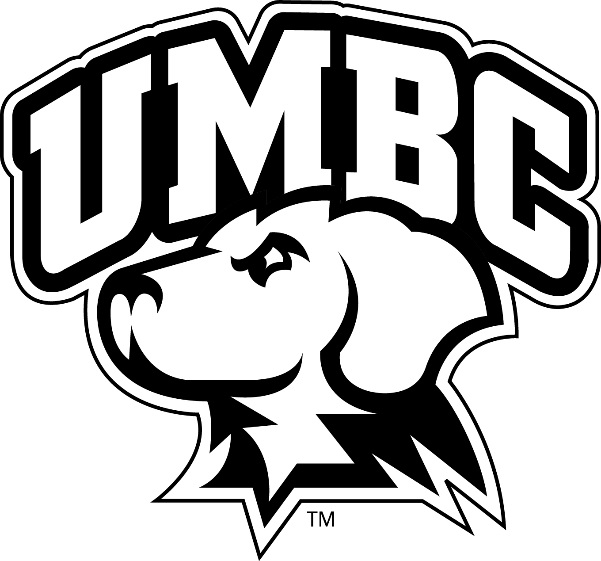 